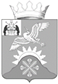 Российская ФедерацияНовгородская областьДУМА Батецкого муниципального районаР Е Ш Е Н И ЕО внесении изменений в Порядок проведения антикоррупционной экспертизы нормативных правовых актов (проектов нормативных актов) Думы муниципального районаПринято Думой Батецкого муниципального района 21  ноября 2017 годаВ соответствии с Федеральными законами от 25 декабря 2008 года                       № 273-ФЗ "О противодействии коррупции", от 17 июля 2009 года № 172-ФЗ «Об антикоррупционной экспертизе нормативных правовых актов и проектов нормативных правовых актов», Постановлением Правительства РФ от 26.02.2010 №96 «Об антикоррупционной экспертизе нормативных правовых актов и проектов нормативных правовых актов, Дума Батецкого муниципального районаРЕШИЛА:Внести изменение в Порядок проведения антикоррупционной экспертизы нормативных правовых актов (проектов нормативных правовых актов) Думы Батецкого муниципального района, утвержденный решением Думы Батецкого муниципального района от 15.09.2011  № 70-РД, дополнив разделом 5 следующего содержания:«5. Независимая антикоррупционная экспертиза нормативных правовых актов Думы Батецкого муниципального района и их проектов 5.1. Независимая антикоррупционная экспертиза нормативных правовых актов Думы Батецкого муниципального района и их проектов (далее - независимая экспертиза) производится юридическими и физическими лицами, аккредитованными Министерством юстиции Российской Федерации в качестве экспертов по проведению независимой антикоррупционной экспертизы нормативных правовых актов и проектов нормативных правовых актов (далее - эксперты), в соответствии с методикой проведения антикоррупционной экспертизы нормативных правовых актов и проектов нормативных правовых актов, утвержденной постановлением Правительства Российской Федерации от 26.02.2010 N96.5.2. В отношении нормативных правовых актов Думы Батецкого муниципального района и их проектов, содержащих сведения, составляющие государственную тайну, или сведения конфиденциального характера, независимая экспертиза не проводится.5.3. В целях обеспечения возможности проведения независимой экспертизы ответственный специалист комитета организационной и правовой работы Администрации муниципального  района в течение одного рабочего дня, соответствующего дню поступления документа в Думу района, размещает его на официальном сайте Администрации Батецкого муниципального района в информационно-телекоммуникационной сети Интернет (далее - официальный сайт) с указанием дат начала и окончания приема заключений по результатам независимой экспертизы, адреса для направления заключения независимой экспертизы и способов, которыми осуществляется прием заключений (по почте на бумажном носителе или по электронной почте в виде электронного документа).5.4. Срок размещения проекта нормативного правового акта на официальном сайте составляет 7 календарных дней.5.5. По результатам проведенной независимой антикоррупционной экспертизы экспертами составляется заключение, оформляемое по форме, утвержденной приказом Министерства юстиции Российской Федерации.
В заключении по результатам независимой антикоррупционной экспертизы должны быть указаны выявленные в нормативном правовом акте (в проекте нормативного правового акта) коррупциогенные факторы и предложены способы их устранения.5.6. Заключение по результатам независимой экспертизы регистрируется в общем порядке регистрации документов Думы Батецкого муниципального района в течение рабочего дня со дня его поступления.5.7. Заключение по результатам независимой экспертизы носит рекомендательный характер и подлежит обязательному рассмотрению Думой Батецкого муниципального района в течение 30 календарных дней со дня его поступления.5.8. В течение рабочего дня со дня регистрации заключения по результатам независимой экспертизы копия данного заключения приобщается к нормативному правовому акту (к проекту нормативного правового акта) и направляется в комиссию по проведению антикоррупционной экспертизы Думы  муниципального района (далее – комиссия Думы) для проведения оценки выявленных коррупциогенных факторов.5.9. Выводы по результатам оценки выявленных экспертом коррупциогенных факторов отражаются в заключении комиссии Думы, которое предоставляется разработчику нормативного правового акта в течение 4 рабочих дней со дня поступления документов в Думу Батецкого муниципального района.5.10. При несогласии с выводами независимой экспертизы комиссия Думы направляет мотивированное заключение вместе с заключением независимой экспертизы Председателю Думы Батецкого муниципального района для принятия решения по существу.5.11. В случае выявления комиссией Думы по результатам независимой экспертизы коррупциогенных факторов в нормативном правовом акте (проекте нормативного правового акта) разработчик нормативного правового акта (проекта нормативного правового акта) проводит работу по внесению изменений и устранению коррупциогенных факторов в нормативном правовом акте (проекте нормативного правового акта).После устранения коррупциогенных факторов нормативный правовой акт (проект нормативного правового акта) подлежит антикоррупционной экспертизе в соответствии с настоящим Порядком.5.12. По результатам рассмотрения заключения независимой экспертизы эксперту, проводившему данную экспертизу, направляется письменный мотивированный ответ (за исключением случаев, когда в заключении отсутствует предложение о способах устранения выявленных коррупциогенных факторов), в котором отражается учет результатов независимой экспертизы и (или) причины несогласия с выявленным в нормативном правовом акте (проекте нормативного правового акта) коррупциогенным фактором.В случае, если поступившее заключение по результатам независимой экспертизы не соответствует форме, утвержденной приказом Министерства юстиции Российской Федерации, Дума муниципального района возвращает такое заключение не позднее 30 календарных дней после регистрации с указанием причин».2. Опубликовать решение в муниципальной газете «Батецкий вестник» и разместить на официальном сайте Администрации Батецкого муниципального района в информационно-коммуникационной сети Интернет. 3. Настоящее решение вступает в силу со дня его подписания.п.Батецкий22 ноября 2017 года№165-РДГлава Батецкого муниципального   района                                      В.Н.ИвановПредседатель Думы Батецкого         муниципального района                     В.Н. Бабаркина